Негосударственное аккредитованное некоммерческоечастное образовательное учреждение высшего образования«Академия маркетинга и социально-информационных технологий – ИМСИТ»(г. Краснодар)Институт информационных технологий и инноваций Кафедра математики и вычислительной техникиБ1.В.11ОБЪЕКТНО-ОРИЕНТИРОВАННОЕ ПРОГРАММИРОВАНИЕАННОТАЦИЯ УЧЕБНОЙ ДИСЦИПЛИНЫдля студентов направления подготовки09.03.01 Информатика и вычислительная техника Направленность (профиль) образовательной программы«Автоматизированные системы обработки информации и управления»Квалификация (степень) выпускника«Бакалавр»Краснодар2020Рассмотрено и одобрено на заседании кафедры математики и вычислительной техники Академии ИМСИТ, протокол №8 от 11 апреля 2020 года,зав. кафедрой МиВТ, доцент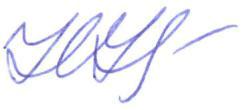 __________       Н.С. НестероваУТВЕРЖДАЮ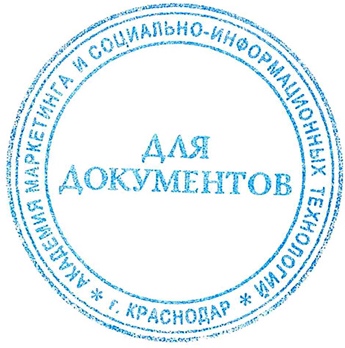 Проректор по учебной работе, доцент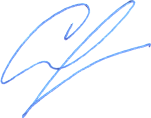     _____________       Н.И. Севрюгина          13 апреля 2020 г.   Цель  и задачи изучения дисциплины:Целью дисциплины является формирование компетенций обучающегося в области методик разработки программных средств с использованием технологии объектно-ориентированного программирования (ООП).Задачи дисциплины:-приобретение знаний в области ООП, -построение приложений с привлечением ООП, -изучение современных объектно-ориентированных языков программирования.Место дисциплины в структуре ОПОПДисциплина входит в вариативную часть блока Б1 учебного плана.Краткая характеристика учебной дисциплины (основные блоки, темы)Модуль 1. Классы и объектыКлассы. Объекты. Конструкторы и деструкторы. Методы. Свойства. ИнтерфейсыМодуль 2. ПолиморфизмПерезагрузка методов. Перегрузка операций. Виртуальные функцииМодуль 3. НаследованиеНаследование интерфейсов. Наследование реализацииКомпетенции, формируемые в результате освоения учебной дисциплины:ОПК-2 Способностью осваивать методики использования программных средств для решения практических задачПК-1 Способностью разрабатывать модели компонентов информационных систем, включая модели баз данных и модели интерфейсов «человек – электронно-вычислительная машина»ПК-2 Способностью разрабатывать компоненты аппаратно-программных комплексов и баз данных, используя современные инструментальные средства и технологии программированияПК-3 Способностью обосновывать принимаемые проектные решения, осуществлять постановку и выполнять эксперименты по проверке их корректности и эффективностиЗнания, умения и навыки, получаемые в процессе изучения дисциплины:Знать:классы и объекты, жизненный цикл программы, наследование, полиморфизм, структуру программы;экземпляры классов; конструкторы и деструкторы;время жизни и область видимости программных объектов;способы конструирования и верификации программ;принципы объектно-ориентированного анализа.Уметь:работать с компьютерной литературой;составлять алгоритмы решения задач;реализовать алгоритмы на языке объектно-ориентированном языке высокого уровня;проводить отладку и испытание программ.Владеть:программными средствами разработки программ;навыками объектно-ориентированного программирования.Формы проведения занятий, образовательные технологии:Лекционные занятия: проблемные лекции, лекция – визуализация, лекция-беседа, лекция - анализ ситуаций.Практические занятия: тематические семинары, проблемные семинары, метод «круглого стола», метод «коллективной мыслительной деятельности», методы анализа проблемных ситуаций, решение задач.Используемые инструментальные и программные средства:Средства проекции (презентации), программированного контроля (тестирования)Формы промежуточногоконтроля:Текущие оценки знаний, тестирование, доклады, самостоятельные работыОбщая трудоемкость изучения дисциплины: 108 ч / 3 з.е.Форма итогового контроля знаний:Зачет